ประกาศ ตรวจคนเข้าเมืองจังหวัดประจวบคีรีขันธ์ 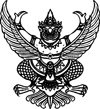 เรื่อง สรุปผลการดำเนินการจัดซื้อจัดจ้าง ประจำเดือน มกราคม 2567--------------------------------------------------		ตามพระราชบัญญัติข้อมูลข่าวสารของราชการ พ.ศ.2540 มาตรา 9 กำหนดให้หน่วยงานของรัฐต้องจัดให้มีข้อมูลข่าวสารของราชการไว้ให้ประชาชนเข้าตรวจดูได้ (8) ตามหลักเกณฑ์และวิธีการที่คณะกรรมการกำหนด ได้แก่ ผลการพิจารณาจัดซื้อจัดจ้างซึ่งหน่วยงานของรัฐทุกแห่งจะต้องจัดทำสรุปผลการพิจารณาจัดซื้อจัดจ้างเป็นประจำทุกเดือน  นั้น		ตรวจคนเข้าเมืองจังหวัดประจวบคีรีขันธ์ กองบังคับการตรวจคนเข้าเมือง 3 สำนักงานตรวจคนเข้าเมือง สำนักงานตำรวจแห่งชาติ ได้จัดทำสรุปผลการดำเนินการจัดซื้อจัดจ้าง ประจำเดือน มกราคม 2567 เรียบร้อยแล้ว รายละเอียดตามเอกสารที่แนบท้ายประกาศฉบับนี้		 	ประกาศ ณ วันที่   1   กุมภาพันธ์  พ.ศ. 2567                        พันตำรวจเอก    เศรษฐภัทร  ณ สงขลา   ( เศรษฐภัทร  ณ สงขลา ) 	         ผู้กำกับการฝ่ายวิชาการ ศูนย์ฝึกอบรมตรวจคนเข้าเมือง รักษาราชการแทน       	      				  ผู้กำกับการตรวจคนเข้าเมืองจังหวัดประจวบคีรีขันธ์						 กองบังคับการตรวจคนเข้าเมือง 3				แบบ สขร.1แบบ สขร.1สรุปผลการดำเนินการจัดซื้อจัดจ้าง ประจำเดือน มกราคม 2567สรุปผลการดำเนินการจัดซื้อจัดจ้าง ประจำเดือน มกราคม 2567สรุปผลการดำเนินการจัดซื้อจัดจ้าง ประจำเดือน มกราคม 2567สรุปผลการดำเนินการจัดซื้อจัดจ้าง ประจำเดือน มกราคม 2567สรุปผลการดำเนินการจัดซื้อจัดจ้าง ประจำเดือน มกราคม 2567สรุปผลการดำเนินการจัดซื้อจัดจ้าง ประจำเดือน มกราคม 2567สรุปผลการดำเนินการจัดซื้อจัดจ้าง ประจำเดือน มกราคม 2567สรุปผลการดำเนินการจัดซื้อจัดจ้าง ประจำเดือน มกราคม 2567สรุปผลการดำเนินการจัดซื้อจัดจ้าง ประจำเดือน มกราคม 2567ตรวจคนเข้าเมืองจังหวัดประจวบคีรีขันธ์ กองบังคับการตรวจคนเข้าเมือง 3 ตรวจคนเข้าเมืองจังหวัดประจวบคีรีขันธ์ กองบังคับการตรวจคนเข้าเมือง 3 ตรวจคนเข้าเมืองจังหวัดประจวบคีรีขันธ์ กองบังคับการตรวจคนเข้าเมือง 3 ตรวจคนเข้าเมืองจังหวัดประจวบคีรีขันธ์ กองบังคับการตรวจคนเข้าเมือง 3 ตรวจคนเข้าเมืองจังหวัดประจวบคีรีขันธ์ กองบังคับการตรวจคนเข้าเมือง 3 ตรวจคนเข้าเมืองจังหวัดประจวบคีรีขันธ์ กองบังคับการตรวจคนเข้าเมือง 3 ตรวจคนเข้าเมืองจังหวัดประจวบคีรีขันธ์ กองบังคับการตรวจคนเข้าเมือง 3 ตรวจคนเข้าเมืองจังหวัดประจวบคีรีขันธ์ กองบังคับการตรวจคนเข้าเมือง 3 ตรวจคนเข้าเมืองจังหวัดประจวบคีรีขันธ์ กองบังคับการตรวจคนเข้าเมือง 3 วันที่ 31 มกราคม พ.ศ. 2567วันที่ 31 มกราคม พ.ศ. 2567วันที่ 31 มกราคม พ.ศ. 2567วันที่ 31 มกราคม พ.ศ. 2567วันที่ 31 มกราคม พ.ศ. 2567วันที่ 31 มกราคม พ.ศ. 2567วันที่ 31 มกราคม พ.ศ. 2567วันที่ 31 มกราคม พ.ศ. 2567วันที่ 31 มกราคม พ.ศ. 2567ลำดับงานที่จัดซื้อวงเงินที่จัดซื้อราคากลางวิธีรายชื่อผู้เสนอราคาผู้ได้รับการคัดเลือกเหตุผลเลขที่และวันที่ของสัญญาลำดับหรือจัดจ้างหรือจัดจ้าง(บาท)ซื้อหรือจ้างและราคาที่เสนอและราคาที่ตกลงที่คัดเลือกหรือข้อตกลงลำดับ(บาท)ซื้อหรือจ้างโดยสรุปในการซื้อหรือจ้าง1จ้างซ่อมบำรุงรถยนต์ไฟฟ้าตรวจการณ์อัจฉริยะ หมายเลขทะเบียนโล่ 064837,353.477,353.47เฉพาะเจาะจงบริษัท มิลเลนเนียม ออโต้ กรุ๊ป จำกัด สาขา พระราม 3ราคาที่เสนอ 7,353.47 บาท บริษัท มิลเลนเนียม ออโต้ กรุ๊ป จำกัด สาขา พระราม 3ราคาที่ตกลงจ้าง 7,353.47 บาทใช้เกณฑ์ราคาไม่เกินวงเงินในกฎกระทรวงใบสั่งจ้าง เลขที่ 5/2567 ลง 17 ม.ค.25672จ้างเหมาจัดทำตรายางสำหรับงานบริการคนต่างด้าวและงานอำนวยการ จำนวน 176 รายการ41,402.5841,402.58เฉพาะเจาะจงบริษัท พีพี แสตมป์ จำกัดราคาที่เสนอ 41,402.58 บาทบริษัท พีพี แสตมป์ จำกัดราคาที่ตกลงจ้าง 41,402.58 บาทใช้เกณฑ์ราคาไม่เกินวงเงินในกฎกระทรวงใบสั่งจ้าง เลขที่ 6/2567 ลง 19 ม.ค.25673จ้างซ่อมบำรุงรถยนต์ราชการ หมายเลขทะเบียนโล่ 0994124,088.1024,088.10เฉพาะเจาะจงบริษัท โตโยต้าประจวบคีรีขันธ์ จำกัด สาขา ประจวบคีรีขันธ์ราคาที่เสนอ 24,088.10 บาทบริษัท โตโยต้าประจวบคีรีขันธ์ จำกัด สาขา ประจวบคีรีขันธ์ราคาที่ตกลงจ้าง 24,088.10 บาทใช้เกณฑ์ราคาไม่เกินวงเงินในกฎกระทรวงใบสั่งจ้าง เลขที่7/2567 ลง 22 ม.ค.2567สรุปผลการดำเนินการจัดซื้อจัดจ้าง ประจำเดือน มกราคม 2567สรุปผลการดำเนินการจัดซื้อจัดจ้าง ประจำเดือน มกราคม 2567สรุปผลการดำเนินการจัดซื้อจัดจ้าง ประจำเดือน มกราคม 2567สรุปผลการดำเนินการจัดซื้อจัดจ้าง ประจำเดือน มกราคม 2567สรุปผลการดำเนินการจัดซื้อจัดจ้าง ประจำเดือน มกราคม 2567สรุปผลการดำเนินการจัดซื้อจัดจ้าง ประจำเดือน มกราคม 2567สรุปผลการดำเนินการจัดซื้อจัดจ้าง ประจำเดือน มกราคม 2567สรุปผลการดำเนินการจัดซื้อจัดจ้าง ประจำเดือน มกราคม 2567สรุปผลการดำเนินการจัดซื้อจัดจ้าง ประจำเดือน มกราคม 2567ตรวจคนเข้าเมืองจังหวัดประจวบคีรีขันธ์ กองบังคับการตรวจคนเข้าเมือง 3 ตรวจคนเข้าเมืองจังหวัดประจวบคีรีขันธ์ กองบังคับการตรวจคนเข้าเมือง 3 ตรวจคนเข้าเมืองจังหวัดประจวบคีรีขันธ์ กองบังคับการตรวจคนเข้าเมือง 3 ตรวจคนเข้าเมืองจังหวัดประจวบคีรีขันธ์ กองบังคับการตรวจคนเข้าเมือง 3 ตรวจคนเข้าเมืองจังหวัดประจวบคีรีขันธ์ กองบังคับการตรวจคนเข้าเมือง 3 ตรวจคนเข้าเมืองจังหวัดประจวบคีรีขันธ์ กองบังคับการตรวจคนเข้าเมือง 3 ตรวจคนเข้าเมืองจังหวัดประจวบคีรีขันธ์ กองบังคับการตรวจคนเข้าเมือง 3 ตรวจคนเข้าเมืองจังหวัดประจวบคีรีขันธ์ กองบังคับการตรวจคนเข้าเมือง 3 ตรวจคนเข้าเมืองจังหวัดประจวบคีรีขันธ์ กองบังคับการตรวจคนเข้าเมือง 3 วันที่ 31 มกราคม พ.ศ. 2567วันที่ 31 มกราคม พ.ศ. 2567วันที่ 31 มกราคม พ.ศ. 2567วันที่ 31 มกราคม พ.ศ. 2567วันที่ 31 มกราคม พ.ศ. 2567วันที่ 31 มกราคม พ.ศ. 2567วันที่ 31 มกราคม พ.ศ. 2567วันที่ 31 มกราคม พ.ศ. 2567วันที่ 31 มกราคม พ.ศ. 2567ลำดับงานที่จัดซื้อวงเงินที่จัดซื้อราคากลางวิธีรายชื่อผู้เสนอราคาผู้ได้รับการคัดเลือกเหตุผลเลขที่และวันที่ของสัญญาลำดับหรือจัดจ้างหรือจัดจ้าง(บาท)ซื้อหรือจ้างและราคาที่เสนอและราคาที่ตกลงที่คัดเลือกหรือข้อตกลงลำดับ(บาท)ซื้อหรือจ้างโดยสรุปในการซื้อหรือจ้าง4จ้างเหมาจัดทำป้ายประชาสัมพันธ์ จำนวน 9 รายการ12,519.0012,519.00เฉพาะเจาะจงบริษัท แม็กซ์มีเดียหัวหิน จำกัดราคาที่เสนอ 12,519.00 บาทบริษัท แม็กซ์มีเดียหัวหิน จำกัดราคาที่ตกลงจ้าง 12,519.00 บาทใช้เกณฑ์ราคาไม่เกินวงเงินในกฎกระทรวงใบสั่งจ้าง เลขที่8/2567 ลง 23 ม.ค.25675จ้างซ่อมบำรุงรักษาเครื่องปรับอากาศ จำนวน 1 เครื่อง3,500.003,500.00เฉพาะเจาะจงนายสายชล บัวล้อมราคาที่เสนอ 3,500.00 บาท นายสายชล บัวล้อมราคาที่ตกลงจ้าง 3,500.00 บาทใช้เกณฑ์ราคาไม่เกินวงเงินในกฎกระทรวงใบสั่งจ้าง เลขที่ 9/2567 ลง 30 ม.ค.2567